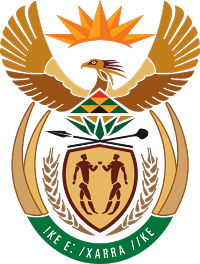 MINISTRY FOR COOPERATIVE GOVERNANCE AND TRADITIONAL AFFAIRSREPUBLIC OF SOUTH AFRICANATIONAL ASSEMBLYQUESTIONS FOR WRITTENQUESTION NUMBER 3487DATE OF PUBLICATION:  3 NOVEMBER 2017Mr W M Madisha (Cope) to ask the Minister of Cooperative Governance and Traditional Affairs:What steps has his department taken or intends to take with regard to serious allegations of sexual impropriety, grooming and abuse directed against a certain person (name and details furnished)?					NW3914EREPLYThe information requested by the Honourable Member is not readily available in the Department. The Department has however, engaged the Provincial Departments responsible for Local Government to request the relevant information from municipality. The information will be submitted to the Honourable Member as soon as it is received.